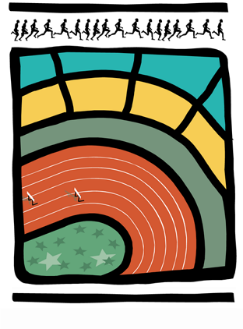 AVIS AUX CERCLES 2016 / N°6LL/Ch. D/21	                                                                                      Bruxelles, le 17 février 20161.	COMMUNIQUES deS CERCLES1.1.	Communiqué de BBS – Changement de lieu du Championnat Provincial de cross de la Province de Luxembourg /dimanche 21 février 20161.2.	Communiqué du RIAAC – Changements des tenues/équipements1.3.	Communiqué du Comité Régional de Bruxelles-CapitaleCOMMUNIQUES deS CERCLESCommuniqué de BBS – Changement de lieu du Championnat Provincial de cross de la Province de Luxembourg /dimanche 21 février 2016Veuillez noter que cette organisation, se déroulant ce WE, se tiendra : Salle des Sports de la Clairière, rue des Ardoisières, 100, 6880 Bertrix.Communiqué du RIAAC – Changements des tenues/équipements Veuillez trouver, en pièces jointes, les nouveaux singlets du cercle. Ce sont les tenues officielles du RIAAC à partir de cette saison 2015/2016. Veuillez toutefois noter que les équipements actuels restent valables également (équipement progressif des athlètes du club).Communiqué du Comité Régional de Bruxelles-Capitale Le Championnat TC Indoor de la Région de Bruxelles-Capitale se déroulera le 6 mars 2016 à Gand.Les athlètes non affiliés dans les cercles de la Région de Bruxelles-Capitale pourront participer à ce championnat moyennant un droit d’inscription de 3€ payable sur place.Inscription obligatoire sur le site du Comité Régional, avant le 2 mars 2016 (entclubsbxl.athleblog.eu)